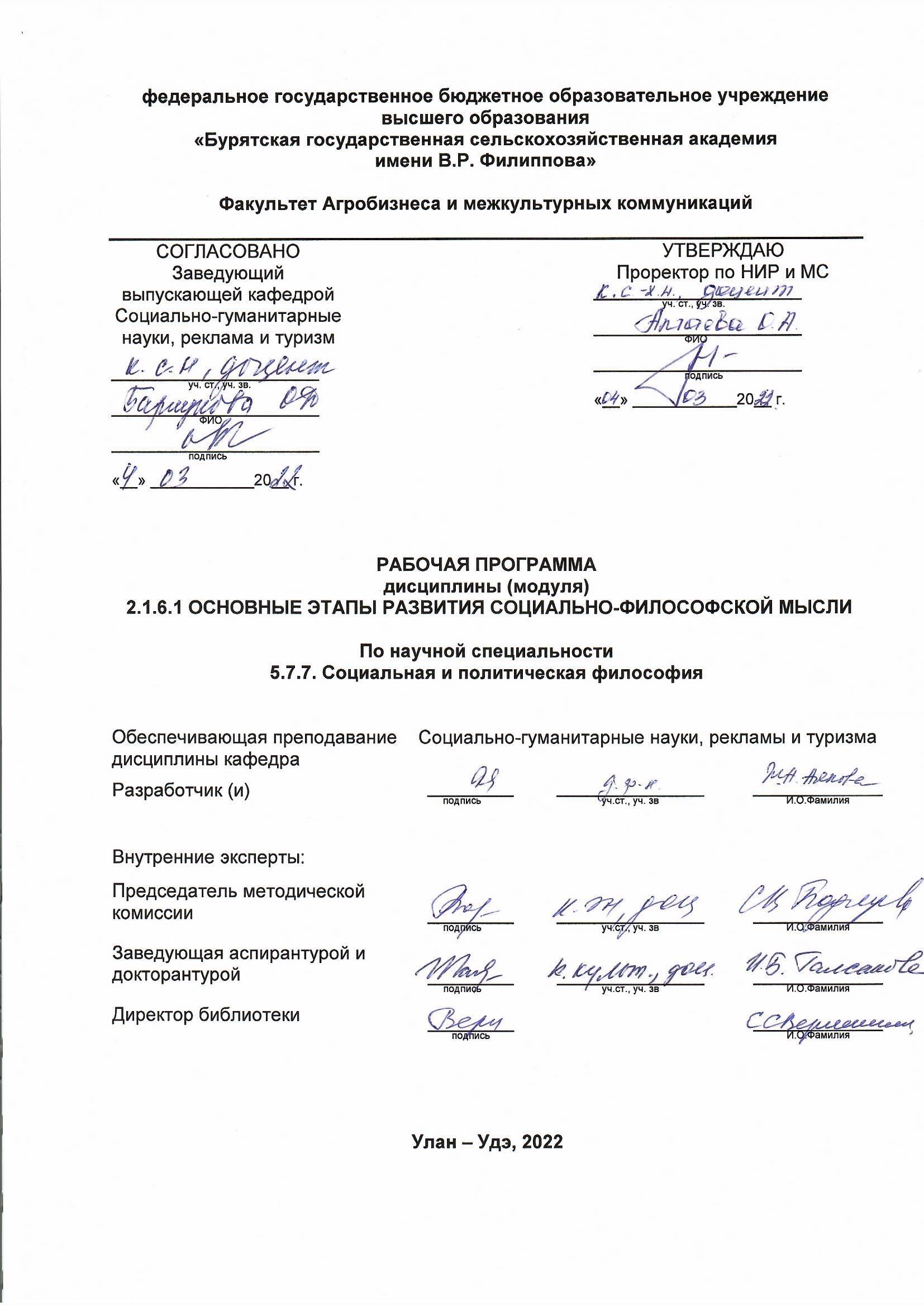 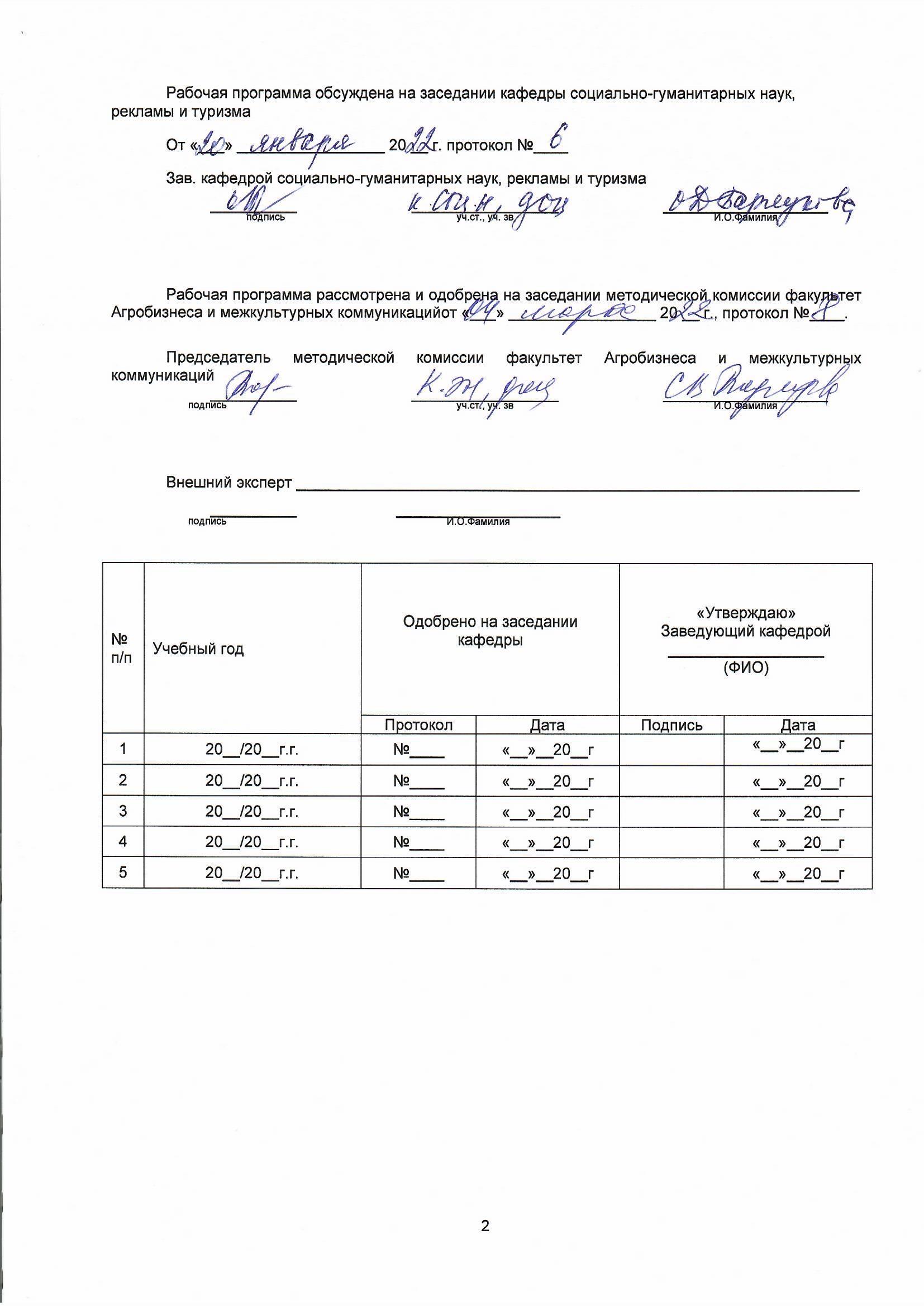 1. ОСНОВАНИЯ ДЛЯ ВВЕДЕНИЯ УЧЕБНОЙ ДИСЦИПЛИНЫ (МОДУЛЯ), ЕЕ СТАТУС1.1 Основания для введения дисциплины (модуля) в учебный план:Федеральные государственные требования высшего образования – по научной специальности 5.7.7. Социальная и политическая философия, утверждённые приказом Министерства науки и высшего образования РФ от   № .1.2 Статус дисциплины (модуля) в учебном плане:- относится к образовательному компоненту блока 2.1 «Дисциплины (модули)» ООП.- является дисциплиной обязательной для изучения.1.3 В рабочую программу дисциплины в установленном порядке могут быть внесены изменения и дополнения, осуществляемые в рамках планового ежегодного и ситуативного совершенствования, которые отражаются в п. 8 рабочей программы.2. ЦЕЛЕВАЯ НАПРАВЛЕННОСТЬ И ПЛАНИРУЕМЫЕ РЕЗУЛЬТАТЫ ОБУЧЕНИЯ ПО ДИСЦИПЛИНЕ (МОДУЛЮ), соотнесенные с планируемыми результатами освоения ООП. ЛОГИЧЕСКИЕ И СОДЕРЖАТЕЛЬНО-МЕТОДИЧЕСКИЕ ВЗАИМОСВЯЗИ ДИСЦИПЛИНЫС ДРУГИМИ ДИСЦИПЛИНАМИ И ПРАКТИКАМИ В СОСТАВЕ ООПЦель дисциплины (модуля): усвоение теоретических знаний, формирование научного и философского мышления, целостного представления об истоках современных социально-философских концепций и приобретение профессиональных навыков получения, анализа, обобщения и изложения социально-философских знаний.Задачи: изучение формирования предмета социальной философии; особенностей становлений основных подходов в социальном познании; сущности основных концепций философского понимания общества; вклада наиболее значимых школ в развитие мировой социально-философской мысли; произведений выдающихся мыслителей2.2Перечень планируемых результатов обучения по дисциплинеВ результате изучения дисциплины обучающийся должен: знать: уметь: владеть: 2.3 Логические, методические и содержательные взаимосвязи дисциплины (модуля) сдругими дисциплинами (модулями), педагогической практикойи ИА в составе ООП3. СТРУКТУРА И ТРУДОЕМКОСТЬ УЧЕБНОЙ ДИСЦИПЛИНЫ (МОДУЛЯ)4. СОДЕРЖАНИЕ И СТРУКТУРА ДИСЦИПЛИНЫ (МОДУЛЯ)4.1 Укрупненная содержательная структура дисциплины (модуля) и общая схема ее реализации в учебном процессе4.2 Занятия лекционного типа4.3 Занятия семинарского типа5. Самостоятельная работа6. ПРОМЕЖУТОЧНАЯ АТТЕСТАЦИЯ ОБУЧАЮЩИХСЯПО РЕЗУЛЬТАТАМ ИЗУЧЕНИЯ УЧЕБНОЙ ДИСЦИПЛИНЫ (МОДУЛЯ)7. Требования к условиям реализации ДИСЦИПЛИНЫ (МОДУЛЯ)7.1. Перечень литературы, рекомендуемой для изучения дисциплины7.2. Перечень ресурсов информационно-телекоммуникационной сети «Интернет»и локальных сетей академии, необходимых для освоения дисциплины (модуля)7.3. Учебно-методическое обеспечение для самостоятельной работы обучающихсяпо дисциплине (модулю)7.4 Информационные технологии, используемые при осуществлении образовательного процесса по дисциплине (модулю), включая перечень программного обеспечения и информационных справочных систем7.5 Материально-техническое обеспечение учебного процесса по дисциплине (модулю)7.6 Организационное обеспечение учебного процесса и специальные требования к нему с учетом характера учебной работы по дисциплинеАудиторные учебные занятия по дисциплине ведутся в соответствии с расписанием, внеаудиторная академическая работа организуется в соответствии с семестровым графиком ВАР и графиками сдачи/приёма/защиты выполненных работ. Консультирование обучающихся, изучающих данную дисциплину, осуществляется в соответствии с графиком консультаций.7.7 Кадровое обеспечение учебного процесса по дисциплине7.8. Обеспечение учебного процесса по дисциплине (модулю) для инвалидов и лиц с ограниченными возможностями здоровьяОрганизационно-педагогическое, психолого-педагогическое сопровождение обучающихся инвалидов и лиц с ограниченными возможностями здоровья осуществляется на основании соответствующей рекомендации в заключении психолого-медико-педагогической комиссии или индивидуальной программе реабилитации инвалида. Обучающимся из числа лиц с ограниченными возможностями здоровья и инвалидов в случае необходимости:
             -	предоставляются печатные и (или) электронные образовательные ресурсы в формах, адаптированных к ограничениям их здоровья; 
             -	учебно-методические материалы для самостоятельной работы, оценочные средства выбираются с учетом их индивидуальных психофизических особенностей;
             -	разрешается использование технических средств, необходимых им в связи с их индивидуальными особенностями (эти средства могут быть предоставлены университетом или могут использоваться собственные технические средства).
             -	проведение процедуры оценивания результатов обучения возможно с учетом особенностей нозологий (устно, письменно на бумаге, письменно на компьютере, в форме тестирования и т.п.) при использовании доступной формы предоставления заданий оценочных средств и ответов на задания (в печатной форме увеличенным шрифтом, в форме аудиозаписи, в форме электронного документа, задания зачитываются ассистентом, задания предоставляются с использованием сурдоперевода) с использованием дополнительного времени для подготовки ответа. 
Во время проведения занятий в группах, где обучаются инвалиды и обучающиеся с ОВЗ, возможно применение  мультимедийных средств, оргтехники, слайд-проекторов и иных средств для повышения уровня восприятия учебной информации обучающимися с различными нарушениями. Для разъяснения отдельных вопросов изучаемой дисциплины преподавателями дополнительно проводятся индивидуальные консультации, в том числе с использованием сети Интернет.8. ИЗМЕНЕНИЯ И ДОПОЛНЕНИЯк рабочей программе дисциплины (модуля)в составе ООП5.7.7. Социальная и политическая философияВедомость изменений2.1.5 Социальная философияЗнать: основные философские понятия и категории; закономерности развития природы, общества и мышления; пути и средства профессионального самосовершенствования, систему категорий и методов, направленных на формирование аналитического и логического мышления. уметь: самостоятельно использовать основы философских знаний для анализа своей мировоззренческой позиции, ориентирования в современном информационном пространстве, осознания социальной значимости своей деятельности анализировать информационные источники (сайты, форумы, периодические издания); анализировать культурную, профессиональную и личностную информацию и использовать ее для повышения своей квалификации и личностных качеств владеть: навыками философского анализа различных типов мировоззрения, использования различных философских методов для анализа тенденций развития современного общества; навыками организации самообразования, технологиями приобретения, использования и обновления социально-культурных, психологических, профессиональных знанийЗнать: основные философские понятия и категории; закономерности развития природы, общества и мышления; пути и средства профессионального самосовершенствования, систему категорий и методов, направленных на формирование аналитического и логического мышления. уметь: самостоятельно использовать основы философских знаний для анализа своей мировоззренческой позиции, ориентирования в современном информационном пространстве, осознания социальной значимости своей деятельности анализировать информационные источники (сайты, форумы, периодические издания); анализировать культурную, профессиональную и личностную информацию и использовать ее для повышения своей квалификации и личностных качеств владеть: навыками философского анализа различных типов мировоззрения, использования различных философских методов для анализа тенденций развития современного общества; навыками организации самообразования, технологиями приобретения, использования и обновления социально-культурных, психологических, профессиональных знаний21.1.1(Н) Научно-исследовательская деятельность2.2.1(П) Педагогическая21.1.1(Н) Научно-исследовательская деятельность2.2.1(П) Педагогическая2.1.1 Актуальные проблемы социальной политики2.1.2История и философия наукизнать: уметь: владеть: знать: уметь: владеть: 21.1.1(Н) Научно-исследовательская деятельность2.2.1(П) Педагогическая21.1.1(Н) Научно-исследовательская деятельность2.2.1(П) Педагогическая2.1.3 Иностранный языкТрудоемкость, час5418361261801805511Очная форма обученияОчная форма обученияОчная форма обученияОчная форма обученияОчная форма обученияОчная форма обученияОчная форма обученияОчная форма обученияОчная форма обученияОчная форма обученияОчная форма обученияОчная форма обучения1. Социально-философские учения  Древнего мира2. Социально-философские учения  Средневековья3099336213. Социально-философские учения в Западной Европе в период Возрождения и Реформации3099336214. Социально-философские учения в Западной Европе, России и США в XVII- нач. XIX вв.3099336215. Социально-философские учения в Западной Европе и России в XIX в.3099336216. Социально-философские теории ХХ в.309933621Контроль309933621зачетПромежуточная аттестация××××××××18054541818361261 Социально-философские учения  Древнего мира Социально-философские учения  Древнего мира Социально-философские учения  Древнего мира3Проблемная лекция с применением мультимедийной презентацииПроблемная лекция с применением мультимедийной презентации2 Социально-философские учения  периода Средневековья Социально-философские учения  периода Средневековья Социально-философские учения  периода Средневековья33Социально-философские учения в Западной Европе в период Возрождения и РеформацииСоциально-философские учения в Западной Европе в период Возрождения и РеформацииСоциально-философские учения в Западной Европе в период Возрождения и Реформации34 Социально-философские учения в Западной Европе, России и США в XVII- нач. XIX вв. Социально-философские учения в Западной Европе, России и США в XVII- нач. XIX вв. Социально-философские учения в Западной Европе, России и США в XVII- нач. XIX вв.35 Социально-философские учения в Западной Европе и России в XIX в. Социально-философские учения в Западной Европе и России в XIX в. Социально-философские учения в Западной Европе и России в XIX в.36Социально-философские теории ХХ в.Социально-философские теории ХХ в.Социально-философские теории ХХ в.3Проблемная лекция с применением мультимедийной презентациейПроблемная лекция с применением мультимедийной презентацией18хх1841 Социально-философские учения  Древнего мира6ПЗУстный опрос2 Социально-философские учения  периода Средневековья6ПЗУстный опрос, 3Социально-философские учения в Западной Европе в период Возрождения и Реформации6ПЗУстный опрос, Контр работа4 Социально-философские учения в Западной Европе, России и США в XVII- нач. XIX вв.6ПЗУстный опрос5 Социально-философские учения в Западной Европе и России в XIX в.6ПЗУстный опрос6Социально-философские теории ХХ в.6ПЗУстный опрос361 Социально-философские учения  Древнего мираПодготовка к  семинарским занятиям21Устный опрос2 Социально-философские учения  периода СредневековьяПодготовка к проблемной лекции 21Устный опрос3Социально-философские учения в Западной Европе в период Возрождения и РеформацииПодготовка к  лекционным и семинарским занятиям21Устный опрос, Контр работа4 Социально-философские учения в Западной Европе, России и США в XVII- нач. XIX вв.Подготовка к  семинарским занятиям21Устный опрос5 Социально-философские учения в Западной Европе и России в XIX в.Подготовка к  лекционным и семинарским занятиям21Устный опрос6Социально-философские теории ХХ в.Подготовка к  лекционным и семинарским занятиям21Устный опрос1266.1 Нормативная база проведенияпромежуточной аттестации обучающихся по результатам изучения дисциплины: 6.1 Нормативная база проведенияпромежуточной аттестации обучающихся по результатам изучения дисциплины:  6.2 Основные характеристикипромежуточной аттестации обучающихся по итогам изучения дисциплины 6.2 Основные характеристикипромежуточной аттестации обучающихся по итогам изучения дисциплиныЦель промежуточной аттестации -установление уровня достижения каждым обучающимся целей и задач обучения по данной дисциплине, изложенным в п.2.2 настоящей программыФорма промежуточной аттестации - зачёт Место  процедуры получения зачёта в графике  учебного процесса  1) участие обучающегося в процедуре получения зачёта   осуществляется за счёт  учебного времени (трудоёмкости), отведённого на изучение дисциплиныМесто  процедуры получения зачёта в графике  учебного процесса  2) процедура проводится  в рамках ВАРО, на последней неделе семестра  Основные условия получения обучающимся зачёта:1) обучающийся  выполнил все виды учебной работы (включая самостоятельную) и отчитался об их выполнении в сроки, установленные графиком учебного процесса по дисциплинеПроцедура получения зачёта - Представлены в оценочных материалах по данной дисциплине Методические материалы, определяющие процедуры оценивания знаний, умений, навыков:Представлены в оценочных материалах по данной дисциплине Степин В.С. Теоретическое знание: структура, историческая эволюция. Минск: Белорусская наука, 2021. – 539 с. https://znanium.com/read?id=395819Момджян, К.Х. Социальная философия. Деятельный подход к анализу человека, общества, истории. Ч. 1 / К.Х. Момджян. - М.: МГУ, 2013. - 400 c.Библиотека БГСХАКанарш Г.Ю. Социальная справедливость: философские концепции и российская ситуация. М.,Издательство МГУ. 2011. 235 с.https://.znanium.com/catalog/product/982777Орехов, А.М. Социальная философия: Предмет, структурные профили и вызовы на рубеже XXI века / А.М. Орехов. - М.: КД Либроком, 2011. - 272 c.http://bgsha.ru/art.php?i=2724Гобозов, И.А. Социальная философия: Учебник для вузов / И.А. Гобозов. - М.: Академический проект, 2010. - 352 c.Библиотека БГСХАhttps://znanium.comhttps://e.lanbook.comИнститута философии РАН https://iphlib.ru/library/121.История и философия науки : методические рекомендации для самостоятельной работы аспирантов и соискателей / Е. Б. Баторова ; Бурятская ГСХА им. В.Р. Филиппова, Кафедра "Философии и культурологии". - Улан-Удэ : ФГБОУ ВО БГСХА, 2017. - 71 с. http://bgsha.ru/art.php?i=8151.История и философия науки : методические рекомендации для самостоятельной работы аспирантов и соискателей / Е. Б. Баторова ; Бурятская ГСХА им. В.Р. Филиппова, Кафедра "Философии и культурологии". - Улан-Удэ : ФГБОУ ВО БГСХА, 2017. - 71 с. http://bgsha.ru/art.php?i=815Microsoft OfficeStd 2016 RUS OLP NL Acdmc. Договор № ПП-61/2015 г. О поставке программных продуктов от 9 декабря 2015 годаMicrosoft OfficeStd 2016 RUS OLP NL Acdmc. Договор № ПП-61/2015 г. О поставке программных продуктов от 9 декабря 2015 годаЗанятия семинарского типа, занятия лекционного типа, самостоятельная работаЗанятия семинарского типа, занятия лекционного типа, самостоятельная работаMicrosoft OfficeProPlus 2016 RUS OLP NL Acdmc. Договор № ПП-61/2015 г. О поставке программных продуктов от 9 декабря 2015 годаMicrosoft OfficeProPlus 2016 RUS OLP NL Acdmc. Договор № ПП-61/2015 г. О поставке программных продуктов от 9 декабря 2015 годаЗанятия семинарского типа, занятия лекционного типа, самостоятельная работаЗанятия семинарского типа, занятия лекционного типа, самостоятельная работаMicrosoft Windows Vista Business Russian Upgrade Academic OPEN No Level. Государственный контракт № 25 от 1 апреля 2008 годаMicrosoft Windows Vista Business Russian Upgrade Academic OPEN No Level. Государственный контракт № 25 от 1 апреля 2008 годаЗанятия семинарского типа, занятия лекционного типа, самостоятельная работаЗанятия семинарского типа, занятия лекционного типа, самостоятельная работаMicrosoft Office Professional Plus 2007 Russian Academic OPEN No Level. Государственный контракт № 25 от 1 апреля 2008 годаMicrosoft Office Professional Plus 2007 Russian Academic OPEN No Level. Государственный контракт № 25 от 1 апреля 2008 годаЗанятия семинарского типа, занятия лекционного типа, самостоятельная работаЗанятия семинарского типа, занятия лекционного типа, самостоятельная работаЗанятия семинарского типа, занятия лекционного типа, самостоятельная работаЗанятия семинарского типа, занятия лекционного типа, самостоятельная работаПомещение для самостоятельной работы обучающихся, курсового проектирования (выполнения курсовых работ)  №408 (670024, Россия, Республика Бурятия, г. Улан-Удэ, ул. Пушкина, д. №8)учебная доска, компьютеры (Снежный барс AthlonIIX2) с подключения к сети Интернет и доступом в ЭИОС – 7 шт. 2 стендаучебная доска, компьютеры (Снежный барс AthlonIIX2) с подключения к сети Интернет и доступом в ЭИОС – 7 шт. 2 стендаСамостоятельная работаУчебная аудитория для проведения занятий лекционного типа № 445(670024, Россия, Республика Бурятия, г. Улан-Удэ, ул. Пушкина, д. №8)учебная  доска, экран,  мультимедийный проектор, ноутбук с возможностью подключения к сети Интернет и доступом в ЭИОС,  1 стенд.учебная  доска, экран,  мультимедийный проектор, ноутбук с возможностью подключения к сети Интернет и доступом в ЭИОС,  1 стенд.Занятия лекционного типаУчебная аудитория  для проведения занятий семинарского типа, курсового проектирования (выполнения курсовых работ), групповых и индивидуальных консультаций, текущего контроля и промежуточной аттестации №416 б (670024, Россия, Республика Бурятия, г. Улан-Удэ, ул. Пушкина, д. №8)учебная доска, мультимедийный проектор, экран настенный, ноутбук с возможностью подключения к сети Интернет и доступом в ЭИОС, 1 стенд.учебная доска, мультимедийный проектор, экран настенный, ноутбук с возможностью подключения к сети Интернет и доступом в ЭИОС, 1 стенд.Занятия семинарского типаЗанятия лекционного типаЗанятия семинарского типа, занятия лекционного типа, самостоятельная работаЗанятия семинарского типа, занятия лекционного типа, самостоятельная работаЗанятия семинарского типа, занятия лекционного типа, самостоятельная работаЗанятия семинарского типа, занятия лекционного типа, самостоятельная работа----Занятия семинарского типа, занятия лекционного типа, самостоятельная работаЗанятия семинарского типа, занятия лекционного типа, самостоятельная работа--Самостоятельная работаСамостоятельная работаЗанятия семинарского типа, занятия лекционного типа, самостоятельная работаЗанятия семинарского типа, занятия лекционного типа, самостоятельная работаЭлектронная библиотека БГСХАhttp://irbis.bgsha.ru/Занятия семинарского типа, занятия лекционного типа, самостоятельная работаЗанятия семинарского типа, занятия лекционного типа, самостоятельная работаПомещение для самостоятельной работы обучающихся, курсового проектирования (выполнения курсовых работ)  №408 (670024, Россия, Республика Бурятия, г. Улан-Удэ, ул. Пушкина, д. №8)20 посадочных мест, рабочее место преподавателя, оснащенные учебной мебелью, учебная доска, компьютеры (Снежный барс AthlonIIX2) с подключения к сети Интернет и доступом в ЭИОС – 7 шт. 2 стенда2.Учебная аудитория  для проведения занятий семинарского типа, курсового проектирования (выполнения курсовых работ), групповых и индивидуальных консультаций, текущего контроля и промежуточной аттестации №416 б (670024, Россия, Республика Бурятия, г. Улан-Удэ, ул. Пушкина, д. №8)16 посадочных мест, рабочее место преподавателя, оснащенные учебной мебелью, учебная доска, мультимедийный проектор, экран настенный, ноутбук с возможностью подключения к сети Интернет и доступом в ЭИОС, 1 стенд.Список ПО на ноутбуке:KasperskyEndpointSecurity для бизнеса, Microsoft Windows Vista Business Russian Upgrade Academic OPEN No Level , Microsoft OfficeProPlus 2016 RUS OLP NL Acdmc. Microsoft Office Professional Plus 2007 Russian AcademicOLP NL AE3.Учебная аудитория для проведения занятий лекционного типа № 445(670024, Россия, Республика Бурятия, г. Улан-Удэ, ул. Пушкина, д. №8)42 посадочных места, рабочее место преподавателя, оснащенные учебной мебелью, учебная  доска, экран,  мультимедийный проектор, ноутбук с возможностью подключения к сети Интернет и доступом в ЭИОС,  1 стенд.Список ПО на ноутбуке:KasperskyEndpointSecurity для бизнеса, Microsoft Windows Vista Business Russian Upgrade Academic OPEN No Level , Microsoft OfficeProPlus 2016 RUS OLP NL Acdmc. Microsoft Office Professional Plus 2007 Russian Academic OLP NL AE4.Помещения для хранения и профилактического обслуживания учебного оборудования№268(670024, Россия, Республика Бурятия, г. Улан-Удэ, ул. Пушкина, д. №8)Мебель для хранения и обслуживания оборудования (столы, шкафы, полки), компьютеры с возможностью подключения к сети Интернет и  обеспечением доступа в ЭИОССписок ПО на компьютерах:KasperskyEndpointSecurity для бизнеса, Microsoft Windows Vista Business Russian Upgrade Academic OPEN No Level , Microsoft OfficeProPlus 2016 RUS OLP NL Acdmc. Microsoft Office Professional Plus 2007 Russian Academic OLP NL AEСеребрякова Юлия АлександровнаВысшее-специалитетФилология, учитель русского языка и литературыдоктор филос.. наук.. профессор1234567891011